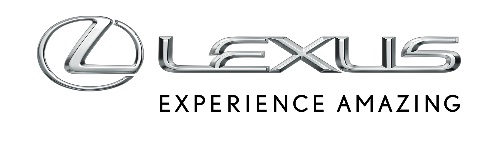 29 WRZEŚNIA 2022LEXUS LUBIN NOWYM SALONEM MARKI W POLSCELexus Lubin to nowy obiekt w sieci dilerskiej Lexus Central EuropeTo 14. salon Lexusa w PolsceWyjątkowa jakość obsługi wyróżnikiem salonów LexusaLexus prężnie rozwija swoją sieć dilerską w Polsce i dąży do osiągnięcia 100-procentowego pokrycia sprzedaży rynku premium, dlatego cały czas zwiększa liczbę obiektów. Do 2023 roku Lexus Central Europe planuje uruchomienie 20 placówek. Nowy salon Lexus Lubin to 14. punkt w sieci dilerskiej marki oraz drugi w województwie dolnośląskim. Należacy do wielokrotnie nagradzanej Grupy Dobrygrowski salon prowadzi sprzedaż samochodów nowych i używanych, części zamiennych oraz akcesoriów, a także oferuje autoryzowany serwis mechaniczny.Salon w Lubinie powstał zgodnie z założeniami Lexus Retail Concept, łącząc styl z komfortem oraz ergonomią. Wnętrze jest eleganckie, a designerskie detale nawiązują do stylistyki samochodów Lexusa. Wysoką wagę przywiązano do szczegółów takich jak materiały, zapach, muzyka czy multimedia salonu, by stworzyć wyjątkową atmosferę. Lexus Lubin funkcjonuje w zgodnie z zasadami japońskiej gościnności Omotenashi. To oznacza, że każdy klient traktowany jest jak gość we własnym domu, a wizyta w salonie japońskiej marki ma być unikalnym doświadczeniem i pierwszym krokiem do spektakularnego świata Lexusa. O to, aby każdy klient został zauważony, serdecznie przywitany i był przez cały czas pod opieką dba Omotenashi Manager.Wyjątkowa jakość obsługi w salonach LexusaNajwyższa jakość, w tym przede wszystkim jakość obsługi klienta, jest w DNA Lexusa, a polska sieć pod tym względem się wyróżnia. W 2020 i 2021 roku polskie salony Lexusa uznano za najlepsze ze wszystkich europejskich punktów marki. Wysoki poziom potwierdzają też niezależne wyróżnienia – już od czterech lat Lexus znajduje się na podium Wielkiego Testu Salonów tygodnika „Auto Świat”. Polskie salony Lexusa niejednokrotnie zdobywały europejską nagrodą KIWAMI (jap. najlepszy), znajdując się wśród 10 topowych salonów w Europie pod kątem jakości obsługi i realizacji wskaźników biznesowych.